MATURITNÍ ZKOUŠKY VE ŠKOLNÍM ROCE 2019/2020Obor vzdělávání:		Ekonomika a podnikání  63-41-M/01Zaměření vzdělávání:	Cestovní ruch, řízení firemMaturitní zkoušky ve školním roce 2019/2020 se budou konat podle zákona č.561/2004Sb., maturitní vyhlášky č.177/2009 Sb., vyhlášky č.371/2012 Sb. a vyhlášky č.173/ 2014 Sb., vyhlášky č.214/2015 Sb., vyhlášky č. 197/2016 Sb. a vyhlášky č. 311/2016 Sb.Maturitní zkoušky se skládají ze společné části a profilové části. Ve společné části žáci maturují z českého jazyka a cizího jazyka nebo matematiky.Povinné profilové předměty jsou stanoveny ve školním vzdělávacím programu školy. V roce 2019/2020 se jedná o tyto předměty:Ekonomika – ústní formou před maturitní komisí (všechna zaměření)Služby v cestovním ruchu - ústní formou před maturitní komisí (pro CER)Marketing - ústní formou před maturitní komisí (pro ŘIF)Praktická zkouška z odborných předmětů – písemnou formou (všechna zaměření)Ředitelka školy stanovila pro školní rok 2019/2020 v nabídce školy tyto nepovinné profilové předměty:  Anglický jazyk- ústní formou před maturitní komisíNěmecký jazyk - ústní formou před maturitní komisíTermíny písemných prací a didaktických testů společné části maturitní zkoušky budou rozepsány v jednotném zkušebním schématu na webových stránkách: www.novamaturita.cz.Praktické maturitní zkoušky se konají 28. 04. 2020 – ŘIF a 29. 04. 2020 – CER.Ústní maturitní zkoušky před maturitní komisí se konají v termínech: od 25. 05. 2020 do 29. 05. 2020 – P – 4.V Mostě dne 30. 09. 2019                                                                  Ing. Lucie Machuldová                                                                                                                     ředitelka školy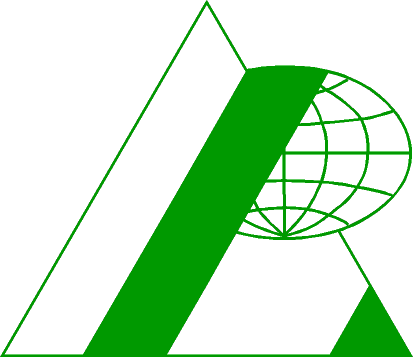 Střední  ODBORNÁ  ŠKOLA  pODNIKATELSKá  MOST, s. r. o.,Most, Topolová 584, PSČ 434 47  